Родительское собрание «Особенности современных детей»     25 января в уютной и теплой обстановке  прошло родительское собрание в старших группах «Умка» и «Капитошки» на тему «Особенности современных детей».     Ни для кого не секрет, что современные дети с самого раннего возраста легко пользуются телефонами, планшетами, компьютерами. С одной стороны это хорошо, что дети овладевают современной техникой,  но с другой стороны, из-за чрезмерного использования гаджетов у детей возникают проблемы. Воспитатели групп более подробно объяснили родителям о возникновении проблем нарушения речи, о нарушении внимания детей и т.д.    На собрании присутствовала заведующая МБДОУ детский сад «Олененок» Тугова Л. М. Родители задавали ей интересующие их вопросы, на который сразу получали развернутый ответ.     Также на собрание были приглашены логопеды, работающие с детьми обеих групп. Они рассказали родителям о своей работе, показали несколько простых упражнений, которые можно выполнить дома с детьми, у которых есть проблемы с речью.    Музыкальный руководитель Король А. С. Наглядно на практике продемонстрировала родителям способ игры на музыкальных акустических трубочках.   Собрание получилось очень содержательным, интересным.  Автор:Печникова Н.Н.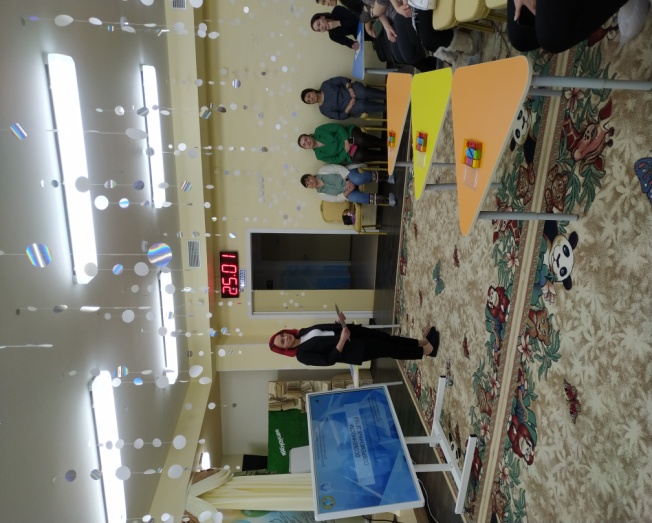 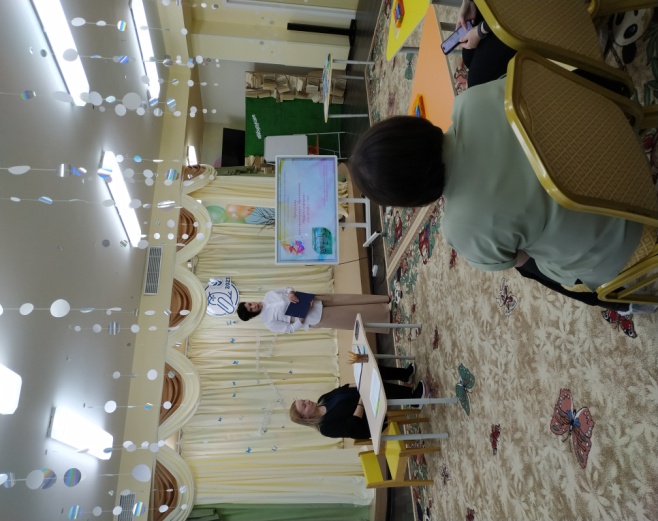 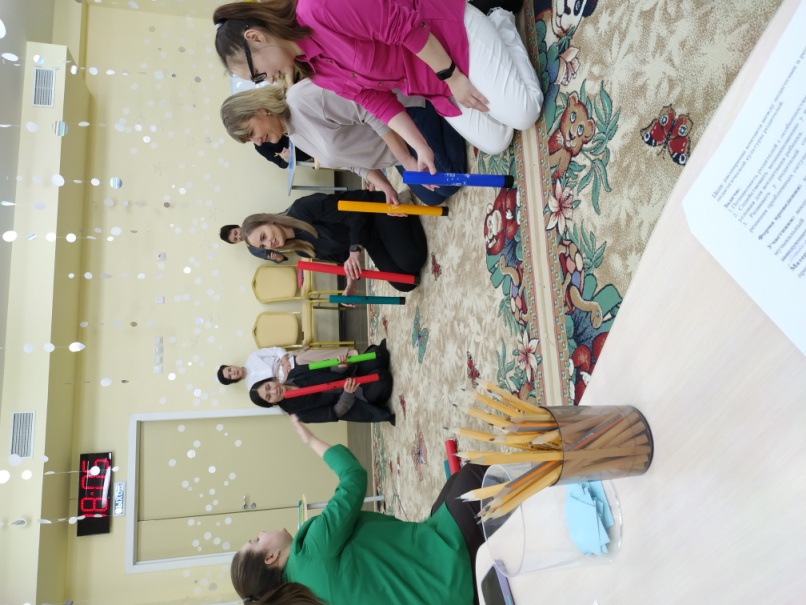 